О регистрации  Жерихова Ивана Владимировича  кандидатом по семимандатному избирательному округу № 2 на выборах депутатов Совета депутатов  Арбатского сельсовета Таштыпского района Республики Хакасия  четвертого созыва, выдвинутого Таштыпским местным отделением ХРО КПРФПроверив соответствие порядка выдвижения кандидата в депутаты по семимандатному избирательному округу № 2 Жерихова Ивана Владимировича на выборах депутатов Совета депутатов Арбатского сельсовета  Таштыпского района Республики Хакасия четвертого созыва, выдвинутого Таштыпским местным отделением ХРО КПРФ, требованиям Закона Республики Хакасия № 65-ЗРХ от 08.07.2011 г «О выборах глав муниципальных образований и депутатов представительных органов муниципальных образований в Республике Хакасия» (далее – Закон Республики Хакасия), а также достоверность сведений, содержащихся в документах, представленных для выдвижения и регистрации кандидатом в депутаты по семимандатному избирательному округу № 2, территориальная избирательная комиссия Таштыпского района установила:порядок выдвижения кандидата в депутаты по семимандатному  избирательному округу № 2 на выборах депутатов Совета депутатов Арбатского сельсовета Таштыпского района Республики Хакасия Жерихова Ивана Владимировича, на выборах депутатов Совета депутатов Арбатского сельсовета Таштыпского района Республики Хакасия четвертого созыва  выдвинутого Таштыпским местным отделением ХРО КПРФ, соответствуют требованиям статей 22,29,30 Закона Республики Хакасия. На основании части 1 статьи 31 Закона Республики Хакасия территориальная избирательная комиссия Таштыпского района постановляет:Зарегистрировать кандидатом в депутаты по семимандатному  избирательному округу № 2 на выборах депутатов Совета депутатов Таштыпского сельсовета Таштыпского района Республики Хакасия четвертого созыва Жерихова Ивана Владимировича, 1988 года рождения, проживающего п. Малые Арбаты, среднее профессиональное образование, слесаря по ремонту оборудования ООО «Абаза-энерго», выдвинутого Таштыпским местным отделением ХРО КПРФ.Выдать Жерихову Ивану Владимировичу удостоверение зарегистрированного кандидата установленного образца. Опубликовать настоящее постановление в районной газете «Земля таштыпская», направить в Администрацию Таштыпского района для размещения на сайте в разделе «Территориальная избирательная комиссия Таштыпского района».Постановление принято  1 августа  2020 года  в 1725.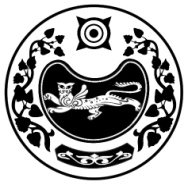 РЕСПУБЛИКА ХАКАСИЯТЕРРИТОРИАЛЬНАЯ 
ИЗБИРАТЕЛЬНАЯ  КОМИССИЯТАШТЫПСКОГО РАЙОНАРЕСПУБЛИКА ХАКАСИЯТЕРРИТОРИАЛЬНАЯ 
ИЗБИРАТЕЛЬНАЯ  КОМИССИЯТАШТЫПСКОГО РАЙОНАХАКАС РЕСПУБЛИКАНЫAТАШТЫП АЙМАOЫНЫAОРЫНДАOЫNFБЫO КОМИССИЯЗЫХАКАС РЕСПУБЛИКАНЫAТАШТЫП АЙМАOЫНЫAОРЫНДАOЫNFБЫO КОМИССИЯЗЫХАКАС РЕСПУБЛИКАНЫAТАШТЫП АЙМАOЫНЫAОРЫНДАOЫNFБЫO КОМИССИЯЗЫС ПОЛНОМОЧИЯМИ ОКРУЖНОЙ ИЗБИРАТЕЛЬНОЙ КОМИССИИ 
ПО СЕМИМАНДАТНОМУ ИЗБИРАТЕЛЬНОМУ ОКРУГУ № 2 ПО ВЫБОРАМ ДЕПУТАТОВ СОВЕТА ДЕПУТАТОВ  АРБАТСКОГО  СЕЛЬСОВЕТА ТАШТЫПСКОГО РАЙОНА РЕСПУБЛИКИ ХАКАСИЯ13 СЕНТЯБРЯ 2020 ГОДАПОСТАНОВЛЕНИЕС ПОЛНОМОЧИЯМИ ОКРУЖНОЙ ИЗБИРАТЕЛЬНОЙ КОМИССИИ 
ПО СЕМИМАНДАТНОМУ ИЗБИРАТЕЛЬНОМУ ОКРУГУ № 2 ПО ВЫБОРАМ ДЕПУТАТОВ СОВЕТА ДЕПУТАТОВ  АРБАТСКОГО  СЕЛЬСОВЕТА ТАШТЫПСКОГО РАЙОНА РЕСПУБЛИКИ ХАКАСИЯ13 СЕНТЯБРЯ 2020 ГОДАПОСТАНОВЛЕНИЕС ПОЛНОМОЧИЯМИ ОКРУЖНОЙ ИЗБИРАТЕЛЬНОЙ КОМИССИИ 
ПО СЕМИМАНДАТНОМУ ИЗБИРАТЕЛЬНОМУ ОКРУГУ № 2 ПО ВЫБОРАМ ДЕПУТАТОВ СОВЕТА ДЕПУТАТОВ  АРБАТСКОГО  СЕЛЬСОВЕТА ТАШТЫПСКОГО РАЙОНА РЕСПУБЛИКИ ХАКАСИЯ13 СЕНТЯБРЯ 2020 ГОДАПОСТАНОВЛЕНИЕС ПОЛНОМОЧИЯМИ ОКРУЖНОЙ ИЗБИРАТЕЛЬНОЙ КОМИССИИ 
ПО СЕМИМАНДАТНОМУ ИЗБИРАТЕЛЬНОМУ ОКРУГУ № 2 ПО ВЫБОРАМ ДЕПУТАТОВ СОВЕТА ДЕПУТАТОВ  АРБАТСКОГО  СЕЛЬСОВЕТА ТАШТЫПСКОГО РАЙОНА РЕСПУБЛИКИ ХАКАСИЯ13 СЕНТЯБРЯ 2020 ГОДАПОСТАНОВЛЕНИЕС ПОЛНОМОЧИЯМИ ОКРУЖНОЙ ИЗБИРАТЕЛЬНОЙ КОМИССИИ 
ПО СЕМИМАНДАТНОМУ ИЗБИРАТЕЛЬНОМУ ОКРУГУ № 2 ПО ВЫБОРАМ ДЕПУТАТОВ СОВЕТА ДЕПУТАТОВ  АРБАТСКОГО  СЕЛЬСОВЕТА ТАШТЫПСКОГО РАЙОНА РЕСПУБЛИКИ ХАКАСИЯ13 СЕНТЯБРЯ 2020 ГОДАПОСТАНОВЛЕНИЕС ПОЛНОМОЧИЯМИ ОКРУЖНОЙ ИЗБИРАТЕЛЬНОЙ КОМИССИИ 
ПО СЕМИМАНДАТНОМУ ИЗБИРАТЕЛЬНОМУ ОКРУГУ № 2 ПО ВЫБОРАМ ДЕПУТАТОВ СОВЕТА ДЕПУТАТОВ  АРБАТСКОГО  СЕЛЬСОВЕТА ТАШТЫПСКОГО РАЙОНА РЕСПУБЛИКИ ХАКАСИЯ13 СЕНТЯБРЯ 2020 ГОДАПОСТАНОВЛЕНИЕ1 августа  2020 года1 августа  2020 года№ 211/1080-4№ 211/1080-4                                                                  с. Таштып                                                                  с. Таштып                                                                  с. Таштып                                                                  с. Таштып                                                                  с. Таштып                                                                  с. ТаштыпПредседатель комиссии   Т.В. Мальцева Секретарь комиссии Л.Р. Попова